Australia Geography WebquestAustralia and Oceania: Physical Geography https://goo.gl/LiIXcp 1. What is Oceania? ______________________________________________________________2. Oceania includes what 2 continents? ____________________________________________. It also includes three island regions: __________________, _______________, and ______________________ (including the U.S. state of Hawaii). 3. What are the three ways island groups can be divided? Describe or draw a picture of each below.4. What makes the Great Barrier Reef Special? ______________________________________________ __________________________________________________________________________________________________________________________________________________________________________The Australian Continent https://goo.gl/wQwhwJ 5. Give two details about the Australian continent: __________________________________________ _____________________________________________________________________________________6. What is the size of Australia compared to the United States? _______________________ It is also the _________, the _____________________and (apart from Antarctica) the _____________.7. How much of Australia's land mass is classified as desert? ___________8. What types of climates does Australia have? (Complete the chart with a picture of each climate)Australia: Our Natural Environment https://goo.gl/lkqoqX 9. Australia is the __________largest country in the world.10. Where does 80% of the population live? ____________________________.11. Only _____ per cent of the Australian landmass is arable. (Arable - land that is good for growing crops). 13. Australia is the _____________ inhabited continent on earth, with the least amount of water in _________. How do you think this would affect life in Australia? ________________________________ ________________________________________________________________________________________14. Australia is one of the most biologically ______________ countries on the planet. What does this mean?___________________________________________________________________________________________________________________________________________________________________________15. Use these maps: https://goo.gl/gS5d1R    https://goo.gl/KHlkSm Use 4 colors to show the environments on the map below & be sure to make a KEY!Use the population map to locate & label the 4 largest cities in Australia.16. Based on the environment map, why do you think people live along the coast in Australia? ________________________________________________________________________________________ ________________________________________________________________________________________ Australia Government & Economy WebquestAustralia’s Government: https://goo.gl/PBsBAS What is the official name of Australia?_______________________________________________What form of government does it have?______________________________________________ When was the Commonwealth of Australia formed?___________What are the three “arms” of Australia’s government? __________________________________ _____________________________________________________________________________Is this similar or different to the US? ____________________ How so?_____________________ _____________________________________________________________________________ Look at the top three images found here: https://goo.gl/13sSf7 What does each branch of their government do?Australia’s Economy: https://goo.gl/tzwV77 Give 3 facts of the following top industries in Australia:.The Wool Industry https://goo.gl/5oPosq & https://goo.gl/JMbrnc Write down 3 things you learned from these videosService Skills Australia https://goo.gl/aFzx6t How many people work in the service industry? _____________________________________Give 3 examples of service areas that someone could work: Click on one of the service areas. Which did you choose? _______________________________What are two examples of jobs someone would be doing if they worked in this area? Australia’s Industries https://goo.gl/3yWwLp  https://goo.gl/tYGvEV What are the top 3 exports? What industry would you categorize these 3 exports? _________________________________ Where do most of Australia’s exports go? _____________________________________________What two minerals are most important to New South Wales? Which state do you think is most important to Australia’s mining industry? _______________ Explain why, using evidence: ______________________________________________________________________________________________________________________________________________________________What is Australia’s top import? ______________________________________________________Australian Tourism https://goo.gl/Brv1aq Watch the tourism video. Which of the places shown would you most like to go? Why? (and don’t say “because it’s fun”). 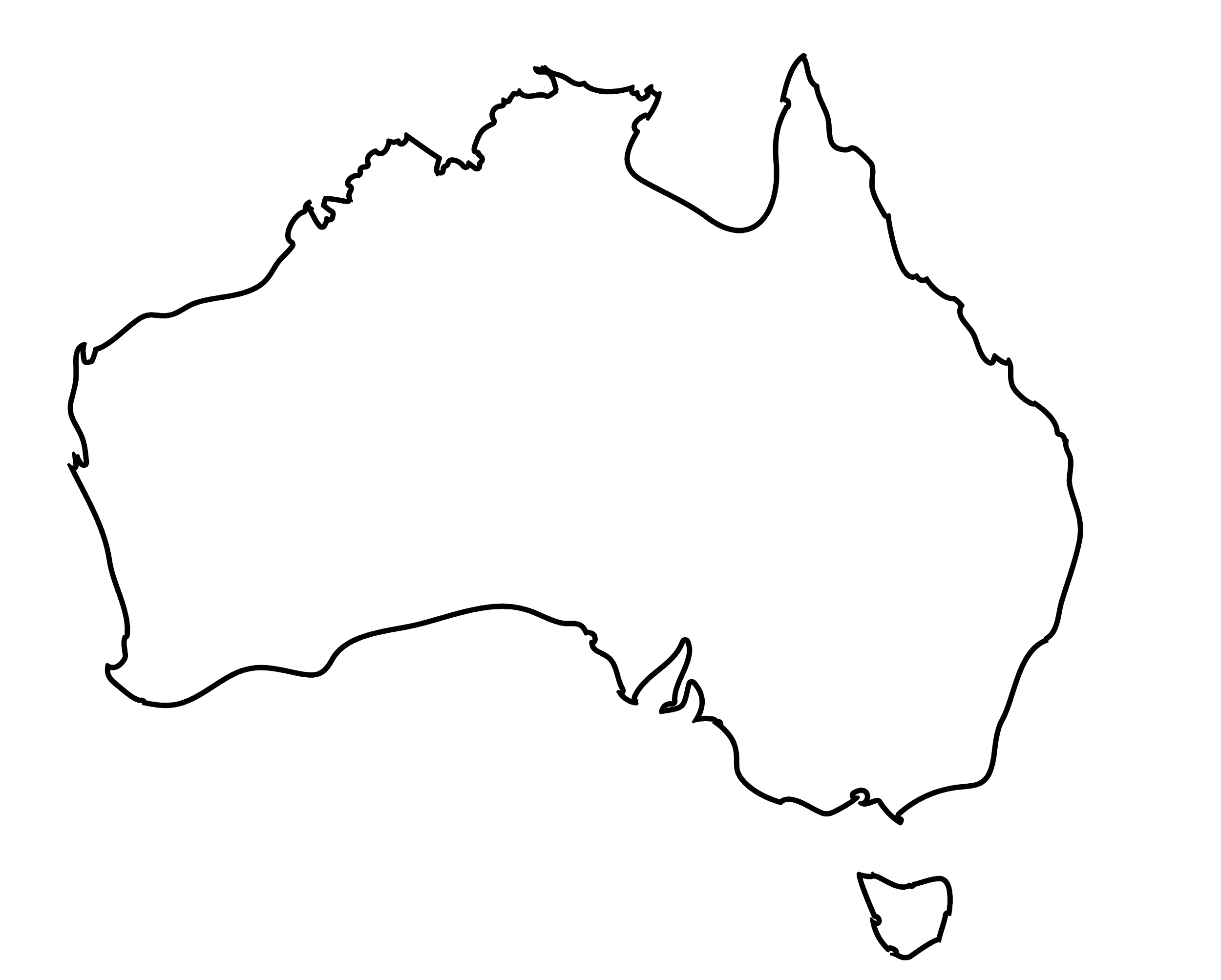 KEYLegislative (Parliament)ExecutiveJudiciaryManufacturingNatural ResourcesAgricultureAustralia’s GDP Composition https://goo.gl/gSLIv0 Draw the graph on the circle below & make a KEY! →What industry makes up most of Australia’s GDP? ______________________________________